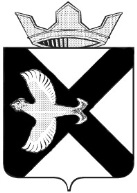 АДМИНИСТРАЦИЯ Муниципального  образования поселок  БоровскийПОСТАНОВЛЕНИЕ25 сентября .								      № 148п.БоровскийТюменского муниципального районаО предоставлении ООО «ТДК СтройИнжиниринг» разрешения на отклонение от предельных параметров разрешенного строительства, реконструкции объекта капитального строительства – «Многоквартирные жилые дома с помещениями административного назначения по       ул. Мира в п. Боровский Тюменского муниципального района Тюменской области» ГП-4 (II этап), расположенном на земельном участке по адресу: Тюменская область, Тюменский район,  п. Боровский, ул. МираВ соответствии с Федеральным законом РФ от 06.10.2003 № 131-ФЗ «Об общих принципах организации местного самоуправления в Российской Федерации», Федеральным законом от 27.07.2010 № 210-ФЗ «Об организации предоставления государственных и муниципальных услуг», Уставом муниципального образования посёлок Боровский, утверждённого решением Боровской поселковой Думы от 17.06.2005 № 59, постановлением администрации муниципального образования поселок Боровский от 27.08.2012 № 158 «Об утверждении административного регламента по предоставлению муниципальной услуги «Предоставление разрешения на отклонение от предельных параметров разрешенного строительства, реконструкции объекта капитального строительства» на основании заключения о результатах публичных слушаний от 27.05.2013 Боровской поселковой Думы муниципального района и рекомендаций комиссии по подготовке правил землепользования и застройки сельских поселений Тюменского муниципального района от 20.09.2013 администрации Тюменского муниципального района.1. Предоставить ООО «ТДК СтройИнжиниринг» разрешение на отклонение от предельных параметров разрешенного строительства, реконструкции объекта капитального строительства – «Многоквартирные жилые дома с помещениями административного назначения по ул. Мира в п. Боровский Тюменского муниципального района Тюменской области» ГП-4 (II этап), расположенном на земельном участке по адресу: Тюменская область, Тюменский район, п. Боровский, ул. Мира, в части увеличения количества этажей с 5 до 6.2. Опубликовать настоящее постановление в газете «Боровские вести» и разместить на официальном сайте муниципального образования посёлок Боровский в информационно-коммуникационной сети интернет (www.borovskiy-adm.ru).3. Контроль за выполнением постановления возложить на            Казанцева А.Н., заместителя главы администрации муниципального образования поселок Боровский.Глава администрации                                                                         С.В. Сычева 